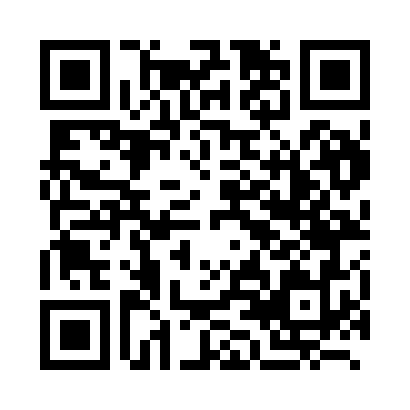 Prayer times for Bermejo, BoliviaWed 1 May 2024 - Fri 31 May 2024High Latitude Method: NonePrayer Calculation Method: Muslim World LeagueAsar Calculation Method: ShafiPrayer times provided by https://www.salahtimes.comDateDayFajrSunriseDhuhrAsrMaghribIsha1Wed5:216:3712:143:285:527:042Thu5:216:3712:143:275:517:033Fri5:216:3812:143:275:507:034Sat5:216:3812:143:265:507:025Sun5:226:3912:143:265:497:026Mon5:226:3912:143:255:497:017Tue5:226:3912:143:255:487:018Wed5:236:4012:143:255:477:009Thu5:236:4012:143:245:477:0010Fri5:236:4112:143:245:466:5911Sat5:246:4112:143:245:466:5912Sun5:246:4212:143:235:456:5913Mon5:256:4212:143:235:456:5814Tue5:256:4312:143:225:456:5815Wed5:256:4312:143:225:446:5816Thu5:266:4412:143:225:446:5717Fri5:266:4412:143:225:436:5718Sat5:266:4412:143:215:436:5719Sun5:276:4512:143:215:436:5620Mon5:276:4512:143:215:426:5621Tue5:276:4612:143:215:426:5622Wed5:286:4612:143:205:426:5623Thu5:286:4712:143:205:416:5624Fri5:286:4712:143:205:416:5625Sat5:296:4812:143:205:416:5526Sun5:296:4812:143:205:416:5527Mon5:296:4812:153:205:416:5528Tue5:306:4912:153:195:406:5529Wed5:306:4912:153:195:406:5530Thu5:306:5012:153:195:406:5531Fri5:316:5012:153:195:406:55